Fill In The Blanks…	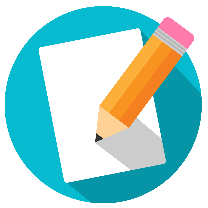 Ascending Linear SequencesFirst Four TermsMultiplication TableMultiplication TableShift nth Term